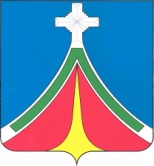     Калужская область   ГОРОДСКАЯ ДУМАгородского поселения «Город ЛЮдиново»рЕШЕНИЕ06.12.2019		                   			№40-рО внесении изменений в решении Городской Думы городского поселения «Город Людиново» от 01.04.2016 №58-р «Об установлении земельного налога»В соответствии с Федеральным законом от 15.04.2019 № 63-ФЗ «О внесении изменений в часть вторую Налогового кодекса Российской Федерации и статью 9 Федерального закона «О внесении изменений в части первую и вторую Налогового кодекса Российской Федерации и отдельные законодательные акты Российской Федерации о налогах и сборах», Федеральным законом от 29.09.2019 № 325-ФЗ «О внесении изменений в части первую и вторую Налогового кодекса Российской Федерации», Федеральным законом от 06.10.2003 №131-ФЗ «Об общих принципах организации местного самоуправления в Российской Федерации», Уставом городского поселения «Город Людиново», Городская Дума городского поселения «Город Людиново»РЕШИЛА:1. Внести в решение  Городской Думы городского поселения «Город Людиново» от 01.04.2016 №58-р «Об установлении земельного налога» следующие изменения:1.1. Подпункт 3.2 пункта 3 изложить в новой редакции:«3.2. 0,1 процента - в отношении земельных участков, не используемых в предпринимательской деятельности, приобретенных (предоставленных) для ведения личного подсобного хозяйства, садоводства или огородничества, а также земельных участков,  являющихся имуществом общего пользования, предусмотренные утвержденной документацией по планировке территории и предназначенные для общего использования правообладателями земельных участков, расположенных в границах территории ведения гражданами садоводства или огородничества для собственных нужд, и (или) предназначенные для размещения другого имущества общего пользования;».1.2. В абзаце 2 подпункта 3.3 пункта 3  слова «в поселении» заменить словами «в населенных пунктах».1.3. В абзаце 3 подпункта 3.3 пункта 3 после слов «для жилищного строительства» добавить слова «(за исключением земельных участков, приобретенных (предоставленных) для индивидуального жилищного строительства, используемых в предпринимательской деятельности)».1.4. В подпункт 3.3 пункта 3 добавить 4 абзац следующего содержания:«- ограниченных в обороте в соответствии с законодательством Российской Федерации, предоставленных для обеспечения обороны, безопасности и таможенных нужд».1.5. пункт 5 исключить.2. Опубликовать настоящее Решение в средствах массовой информации, включить в регистр муниципальных нормативных правовых актов.3. Контроль за исполнением настоящего Решения возложить на комитет по экономической политике (Филатов П.П.).4. Настоящее Решение вступает в силу с 01.01.2020 года за исключением пункта 1.5, который применяется начиная с уплаты земельного налога за налоговый период 2020г.Глава городского поселения «Город Людиново»                                                                                          Т.А. Прохорова